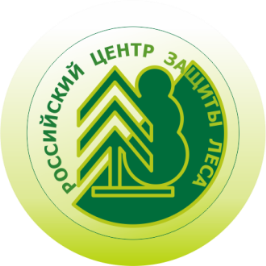 РОССИЙСКИЙ ЦЕНТР ЗАЩИТЫ ЛЕСА18 мая 2020 годаФилиал ФБУ «Рослесозащита» – «ЦЗЛ Краснодарского края» почтил память воиновВозложение памятных венков к мемориалам воинов, павших в борьбе с гитлеровскими захватчиками во время Великой Отечественной войны, состоялось на территории Апшеронского, Горячеключевского и Новороссийского лесничеств Краснодарского края.Сотрудники Центра защиты леса возложили венки к мемориалам 30-й Иркутской дивизии, остановившей врага в сентябре 1942 года, и 56-й армии Северо-Кавказского фронта под командованием генерал-майора А.И. Рыжова, прорвавшей линию обороны немецких войск осенью 1943 года; воинам, павшим в годы Великой Отечественной войны, в станице Тверская Апшеронского района и монументу «СЛАВА ПАВШИМ ГЕРОЯМ!» недалеко от города Новороссийск.Решающее значение для исхода Великой Отечественной войны имела битва за Кавказ (1942–1943 гг.), которая стала коренным переломом в ходе войны. Она была одной из самых продолжительных, и длилась с 25 июля 1942 года по 9 октября 1943 года. Завершающим этапом в битве за Кавказ явилась стратегическая Новороссийско-Таманская наступательная операция войск Северо-Кавказского фронта (9 сентября – 9 октября 1943 года). В ходе неё советские войска прорвали мощную линию обороны немецких войск, названную «Голубой линией» на Краснодарско-Таманском направлении, разгромили силы 17-й немецкой армии и полностью освободили Таманский полуостров и город Новороссийск. В состав Северо-Кавказского фронта входили части 56-й армии, наступавшей на центральном направлении к укреплённой «Голубой линии» обороны гитлеровцев на подступах к Таманскому полуострову и овладевшей станицей Крымская – одним из узловых пунктов сопротивления оккупантов.В ходе работ по лесопатологическому мониторингу и мониторингу воспроизводства лесов на территории лесного фонда в пределах Краснодарского края специалисты Филиала ФБУ «Рослесозащита» – «ЦЗЛ Краснодарского края» постоянно встречают следы былых сражений, а также артефакты, свидетельствующие о героизме жителей и защитников Кубани в годы Великой Отечественной войны. Вдоль маршрутов полевых групп, проходящих по всей территории края, расположены десятки захоронений воинов, отдавших жизни за мирное небо над Родиной. Сотрудники филиала считают своим долгом, не ограничиваясь майскими днями в канун Дня Победы, отдавать дань памяти павшим.Отдел информационного взаимодействия по защите и воспроизводству лесов Федеральное бюджетное учреждение «Российский центр защиты леса»141207, Московская область, г. Пушкино, ул. Надсоновская, д. 13Тел. (495) 993 34 07, доб. 152 press@rcfh.ru рослесозащита.рф